ST JULIE CATHOLIC PRIMARY SCHOOLECCLESTON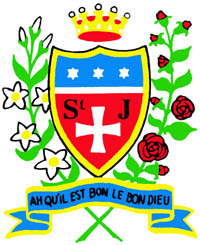          Sun Protection Policy Reviewed and updated by Governing Body and staff 30th September 2021ST JULIE CATHOLIC PRIMARY SCHOOLMISSION STATEMENT:In consequence of our school mission it is a fundamental aim of St. Julie’s to be an inclusive school. To be a school which:-Has a sense of communityProvides equal opportunitiesOffers partnership between school parents and parishReflects upon the teachings of Christ and puts them into practiceValues all members of the school communityIts members show respect for themselves and each otherIs a caring community.We define an inclusive school as one where…Everyone, irrespective of age, gender, ability or disability, race or religion is encouraged and given equal opportunity to participate in the full life of the school,All members of the school community are given the opportunity and support to achieve their true potential,All members of the school community, and the contributions they make to the life of the school, are valued and where everyone is treated with mutual respect, care and consideration, andEveryone feels empowered to play a full and effective role in the school.Introduction Exceptionally hot and sunny weather usually only occurs on a relatively few school days in the year. It is however important that staff and pupils are aware of the risks presented by exposure to the harmful effects of the sun’s rays. This policy aims to address these issues.EducationSun protection awareness is incorporated into the PSHE curriculum for all ages. Staff are trained in the importance of sun protection. Sun protection is actively promoted to pupils in a variety of ways e.g. assemblies, workshops, talks etc. Parents are reminded of the importance of sun protection to increase knowledge and influence behaviour around sun safety through the newsletter and messaging.Protection Our aim is to provide an environment that enables pupils and staff to stay safe in the sun. Shade Seek shade, particularly in the middle of the day and to use shady areas during breaks, lunchtimes, sports and off-site visits if at all possible. At St Julie’s the school field is bordered by long stretches of trees and hedges that offer shade throughout the day. Trees by the Our Lady prayer garden between Key Stage 1 and Key Stage 2 also provide a shaded area for children to play or sit under. Willow tunnels also offer shade.KS1 playground has a shade house with seating. On extremely hot, sunny days the time spent outside is reduced. Clothing Pupils are encouraged to bring a sun hat to school with their name inside - wide brimmed or legionnaire style hats can be worn when outside. Pupils wear a minimum of a school polo shirt which covers their shoulders at all times, with trousers, shorts or skirt. Pupils are allowed to wear UVA protective sunglasses. Sunscreen Sunscreen must be applied to exposed areas of skin at home by parents/guardians prior to the school day.  A factor (SPF) 30 + and at least 4-star UVA protection should be applied before school; sunscreens which give long protection are available. Make sure the sunscreen is not past its expiry date. Children are not permitted to bring bottles of sunscreen into school as sunscreens may contain allergens that could potentially be harmful to some children.School staff are not permitted to apply sunscreen to children. Water provisionAll children are encouraged to bring a filled water bottle to school every day.The school provides access to cooled drinking water for all children to help prevent dehydration.Under exceptional circumstances, supported by medical grounds the Governors will consider allowing the application of sunscreen by the pupil once during the school day.Signed by:Signed by:Signed by:Signed by: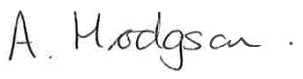 HeadteacherDate:30/09/2021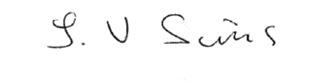 Chair of governorsDate:30/09/2021